Приложение №2                                                 В ГЛАВНУЮ СУДЕЙСКУЮ КОЛЛЕГИЮ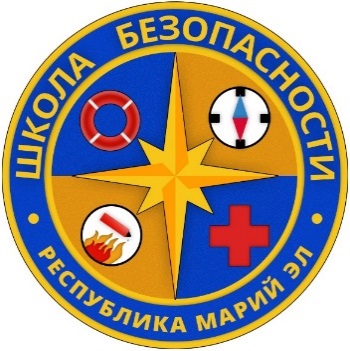 I РЕСПУБЛИКАНСКОГО СЛЁТА ПЕДАГОГОВ                                                           «ШКОЛА БЕЗОПАСНОСТИ»                                                                                                       название командирующей организации, адрес, телефон, e-mail,ЗАЯВКАПросим допустить к участию в соревнованиях ______________________________________________________________________________________________________название командыв следующем составе:Всего допущено к соревнованиям ________ человек. Не допущено   человек, в том числе ______________________________________________________________________ФИО не допущенныхМ.П.      			 	 Врач 			 /			/	Печать медицинской организации			     Подпись врача		         расшифровка подписиПредставитель команды ____________________________________________________ФИО полностью, домашний адрес, телефон, e-mail «С правилами техники безопасности ознакомлен» ______________/______________/	                                                                                                                                                                     подпись представителя, расшифровка подписиРуководитель   ______________________________/                                   /			М.П.                        название командирующей организации	                                         подпись руководителя, расшифровка подписи№ п/пФамилия Имя отчество
участникадата и Год
рожденияМедицинский
допускслово “допущен”
подпись и печать врачанапротив каждого участникапримечания12345678